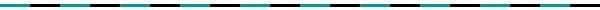 PROJEKTO „KONKURENCINGUMO KĖLIMAS PL - LT PASIENYJE PER KLASTERIZACIJOS PASLAUGŲ VYSTYMĄ“STUDENTO DALYVIO,-ĖS REGISTRACIJOS ANKETAVardas , Pavardė __________________________                                                 Parašas                                                                                                                                                                                                                                                                                                                                A.V. 2017 m.  .............................................................., Aytus1. BENDRA INFORMACIJA APIE PROJEKTO DALYVĮ 1. BENDRA INFORMACIJA APIE PROJEKTO DALYVĮ 1. BENDRA INFORMACIJA APIE PROJEKTO DALYVĮ Projekto dalyvio duomenysVardas, pavardėProjekto dalyvio duomenys SpecializacijaProjekto dalyvio duomenys ProfesijaTel. +370-El. p. Adresas:2. INFORMACIJA APIE PROJEKTO DALYVĮ2. INFORMACIJA APIE PROJEKTO DALYVĮ2. INFORMACIJA APIE PROJEKTO DALYVĮDalyvio lytis Vyras 
 Moteris   Vyras 
 Moteris  Dalyvio amžius(nurodyti amžių metais)Dalyvio  išsilavinimas (t. y.   atitinkamas mokymas ar studijos bus gautas atitinkamo išsilavinimo lygio dokumentas)Aukštasis universitetinis____________________________________Aukštesnysis arba aukštasis neuniversitetinis išsilavinimas (technikumas, kolegija)___________________________________Vidurinis - profesinis – vidurinis išsilavinimas ir profesinė kvalifikacija______________________________________________Aukštasis universitetinis____________________________________Aukštesnysis arba aukštasis neuniversitetinis išsilavinimas (technikumas, kolegija)___________________________________Vidurinis - profesinis – vidurinis išsilavinimas ir profesinė kvalifikacija______________________________________________Dalyvio interesas Tarpdisciplininės grupės darbe, dalyvaujant (pažymėti, kurioje srityje norėtų išbandyti ir tobulinti technines kompetencijas)Eksperimentinėje-inžinerinėje veiklojeTiriamojo darbo (tyrimo atlikimo) veiklojePerspektyvinio rekonstrukcinio projekto – „Miestui ir verslui“ architektūrinių sprendinių rengimeperspektyvinio rinkodaros plano sukūrimas  komercinės- pramoninės zonos vystymuiProjektavimo darbai gėrimų gamybos technologijų srityjeEksporto vystymo srityjeMedienos technologijų vystymo srityjeKonstravimo – projektavimo srityje Marketingo plano (rinkos tyrimo ir produkto adaptacijos rinkoje) rengimeE-prekybos ir E-marketingo vystymo įmonėje projekto rengimeKt...................................................................................................Eksperimentinėje-inžinerinėje veiklojeTiriamojo darbo (tyrimo atlikimo) veiklojePerspektyvinio rekonstrukcinio projekto – „Miestui ir verslui“ architektūrinių sprendinių rengimeperspektyvinio rinkodaros plano sukūrimas  komercinės- pramoninės zonos vystymuiProjektavimo darbai gėrimų gamybos technologijų srityjeEksporto vystymo srityjeMedienos technologijų vystymo srityjeKonstravimo – projektavimo srityje Marketingo plano (rinkos tyrimo ir produkto adaptacijos rinkoje) rengimeE-prekybos ir E-marketingo vystymo įmonėje projekto rengimeKt...................................................................................................Dalyvio interesas specializuotiems mokymams